Інформація щодо частки кожного джерела енергії у загальній структурі обсягу електричної енергії, купленої енергопостачальникомШановні споживачі!З метою реалізації Ваших прав на отримання інформації щодо тарифів на електричну енергію ПП «Альтерхол» надає інформацію щодо частки кожного джерела енергії у загальній структурі обсягу купленої електричної енергії за обсягом виробництва та вартості у 2018 році, а саме: Електрична енергія вироблена з таких первинних ресурсівЕлектрична енергія вироблена з таких первинних ресурсівЕлектрична енергія вироблена з таких первинних ресурсівЕлектрична енергія вироблена з таких первинних ресурсів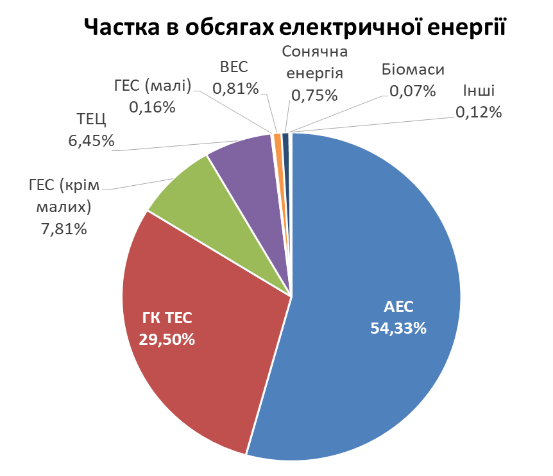 Первинні енергоносіїЧастка в обсягах виробництваЧастка у вартості електричної енергіїАтомні електростанції (АЕС)54,33%26,60%Генеруючі компанії теплових електростанцій (ГК ТЕС)29,50%47,10%Гідроелектростанції (ГЕС) (крім малих)7,81%5,28%Теплоелектроцентраль (ТЕЦ)6,45%12,42%Альтернативні джерела енергії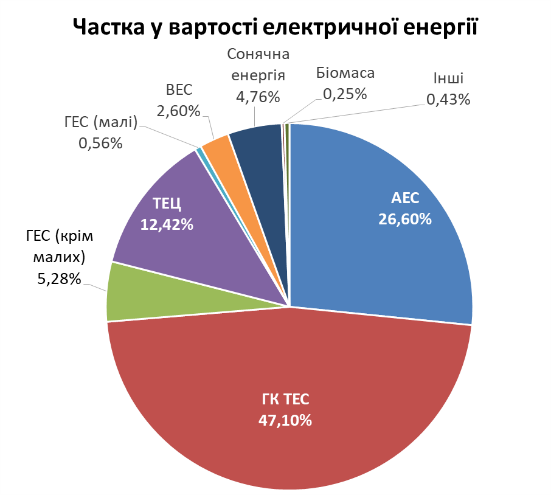 Гідроелектростанції (ГЕС) (малі)0,16%0,56%Вітряні електростанції (ВЕС)0,81%2,60%Сонячна енергія0,75%4,76%Біомаса0,07%0,25%Інші0,12%0,43%Всього100%100%